“生态课堂下滋养学生素养的有效策略”研究活动之：体育组学生竞赛活动简报为了丰富学生的课余文化生活，激发学生参与体育健身的积极性，提高锻练意识, 3月24日芦墟实验小学操场上举行了振奋人心的拔河比赛。赛前，三——六年级各班按照规定选出男、女运动员各8名，以年级组为单位按照抽签顺序进行比赛。随着响亮的哨声划破天际，激动人心的拔河比赛开始了！各班16名参赛队员紧紧握住手中的绳子，齐心协力往后拉，表现出了团结拼搏，众志成城的决心和毅力，热情的啦啦队在场外高喊着“加油！加油！”震耳欲聋的声音此起彼伏，使决赛现场的充满了积极向上、团结拼搏的气氛。通过此次活动，同学们加强了体育锻炼，充分体现了同学们团结友爱、顽强拼搏、不抛弃不放弃的精神风貌,同时也锻炼了同学们的体魄，培养了学生的意志品质，更增添了班级的凝聚力，为创建和谐校园增添了一抹亮色！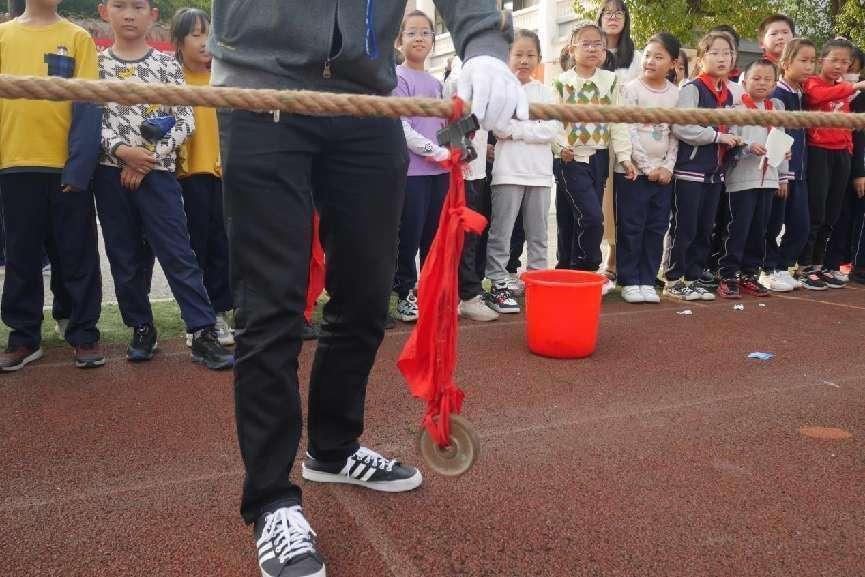 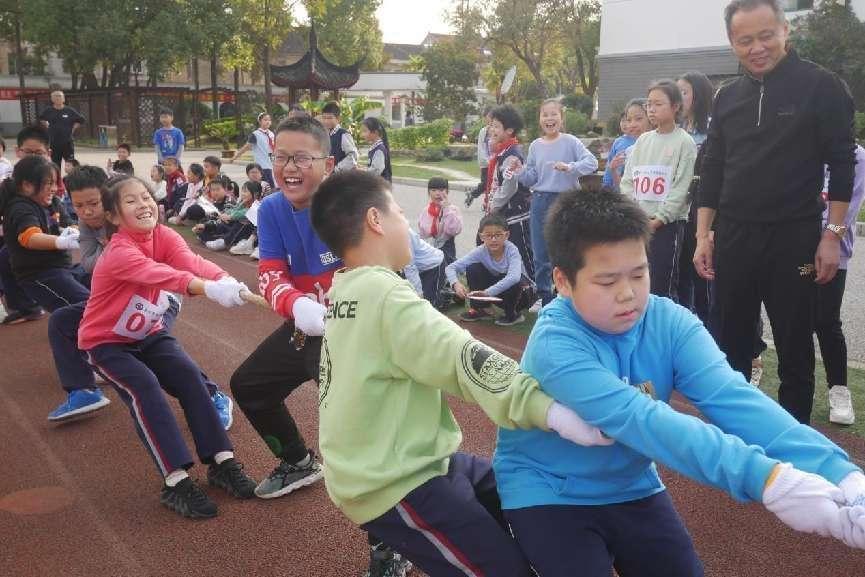 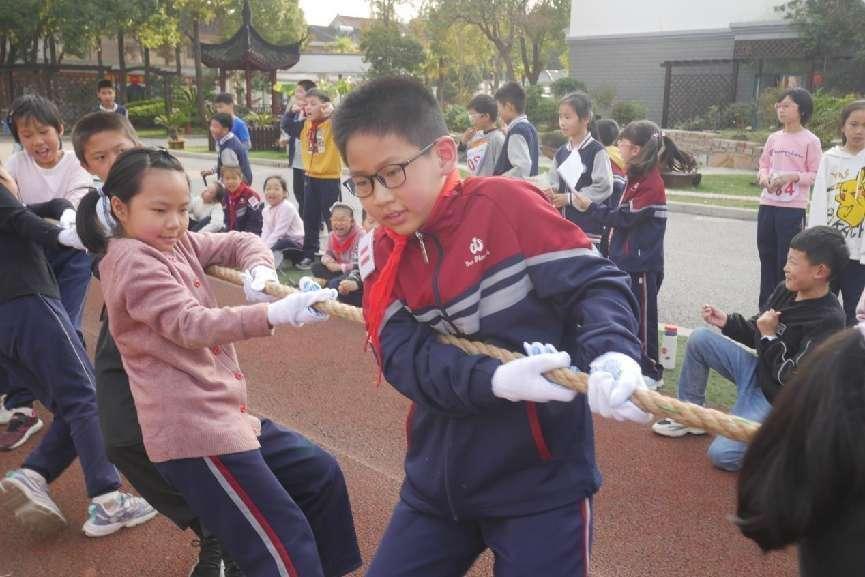 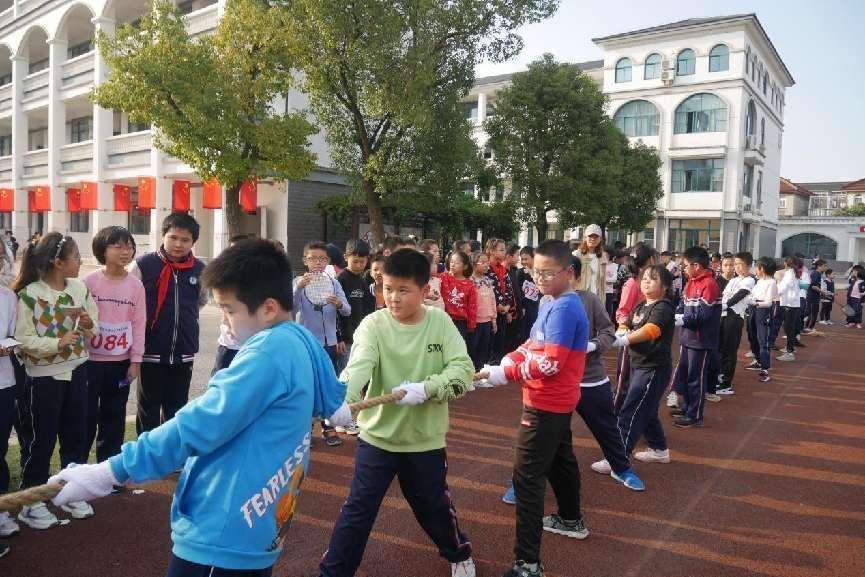 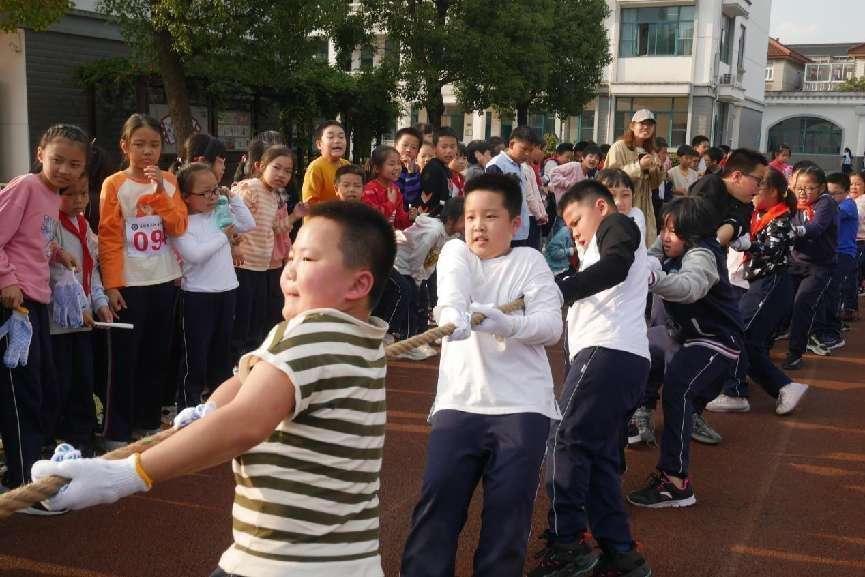 